The Term three plan for learning and development summarises the child’s abilities, skills, identifies their interests and indicates how they can be supported to continue on their learning journey. The early childhood teacher and parents/guardians should work together to complete this plan.AssessmentThis section asks you to assess the child’s level of learning and development in the five outcomes areas identified in the Victorian Early Years Learning and Development Framework. Please indicate areas where the child is developing as you would expect, and areas where their level of learning and development may need additional support. Include goals for meeting outcomes and strategies that will be implemented to build the child’s abilities and skills.NOTE: Include support services that the child may need to achieve this. Consider also if these services could be provided through a school.Outcome 1: Children have a strong sense of identity Outcome 2: Children are connected with and contribute to their worldOutcome 3: Children have a strong sense of wellbeing Outcome 4: Children are confident and involved learners Outcome 5: Children are effective communicators Additional information (optional)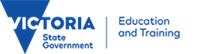 Term three plan for learning and developmentChild informationChild informationChild informationChild informationChild’s given name: Child’s family name: Child’s date of birth:    /    /       Male  FemaleService informationService informationName of early childhood education and care service: Name of child’s teacher:  Date plan was prepared:    /    /     Term three plan for learning and developmentTerm three plan for learning and developmentThis plan is to be completed by the child’s early childhood teacher, in collaboration with the child’s parents/guardians. Teachers may find it useful to refer to the Victorian Early Years Learning and Development Framework for a description of the five outcome areas when completing this plan. This plan should be retained on the child’s file and be available for audit by officers of the Department of Education and Training (the Department).  You will be required to provide evidence of all the information listed in the plan for an audit.  It is recommended that this template be used; however other programming templates are acceptable as long as all the information listed in the plan is provided.  This plan is to be completed by the child’s early childhood teacher, in collaboration with the child’s parents/guardians. Teachers may find it useful to refer to the Victorian Early Years Learning and Development Framework for a description of the five outcome areas when completing this plan. This plan should be retained on the child’s file and be available for audit by officers of the Department of Education and Training (the Department).  You will be required to provide evidence of all the information listed in the plan for an audit.  It is recommended that this template be used; however other programming templates are acceptable as long as all the information listed in the plan is provided.  The context of the early years settingPlease include or attach a: philosophy of the learning environmentdescription of program delivery (e.g. the key experiences that the kindergarten program offers, the sessions that this child attends, average  number of children in a session, part of long day care program)attendance history of child.The child’s interests and skillsInclude a high level summary of the child’s learning and development with regard to the child’s interests and skillsWhat experiences, activities are planned to further enhance the child’s learning and development in term three? (e.g. additional resources, how the program or equipment may be modified to account for the child’s level of learning and development)Please provide below the teacher’s assessment of the child (see the Victorian Early Years Learning and Development Framework), including key goals/milestones and strategies that will be employed to build the child’s abilities and skills in this outcome area.Initial assessment: OUTCOME 1. IdentityChildren have a strong sense of identity, andfeel safe, secure and supporteddevelop their emerging autonomy, interdependence, resilience and sense of agencydevelop knowledgeable and confident self identitieslearn to interact in relation to others with care, empathy and respect.Goals for the child’s level of learning and development for term three Strategies focused on the child’s level of learning and development for term threeTeacher’s assessment at the end of term three Please include an assessment of the child’s level of learning and development against the key goals and milestones, including whether the strategies that were put into place were effective. Why/why not?Parent’s/guardian’s comments about their child’s level of learning and development during term threePlease include below the teacher’s assessment of the child (see Victorian Early Years Learning and Development Framework), including key goals/milestones and strategies that will be employed to build the child’s abilities and skills in this outcome area.OUTCOME 2: CommunityChildren are connected and contribute to their world, anddevelop a strong sense of belonging to groups and communities and an understanding of the reciprocal rights and responsibilities necessary for active civic participationrespond to diversity with respectbecome aware of fairnessbecome socially responsible and show respect for the environment.Goals for the child’s level of learning and development for term three Strategies focused on improving the child’s level of learning and development for term threeTeacher’s assessment at the end of term three Please include an assessment of the child’s level of learning and development against the key goals and milestones, including whether the strategies that were put into place were effective. Why/why not?Parent’s/guardian’s comments about their child’s level of learning and development during term threePlease include below the teacher’s assessment of the child (see Victorian Early Years Learning and Development Framework), including key goals/milestones and strategies that will be employed to build the child’s abilities and skills in this outcome area.OUTCOME 3: WellbeingChildren have a strong sense of wellbeing, andbecome strong in their social, emotional and spiritual wellbeingtake increasing responsibility for their own health and physical wellbeing.Goals for the child’s level of learning and development for term three Strategies focused on the child’s level of learning and development for term threeTeacher’s assessment at the end of term three Please include an assessment of the child’s level of learning and development against the key goals and milestones, including whether the strategies that were put into place were effective. Why/why not?Parent’s/guardian’s comments about their child’s level of learning and development during term three:Please include below the teacher’s assessment of the child (see Victorian Early Years Learning and Development Framework), including key goals/milestones and strategies that will be employed to build the child’s abilities and skills in this outcome area.OUTCOME 4: LearningChildren are confident and involved learners, anddevelop dispositions for learning such as curiosity, cooperation, confidence, creativity, commitment, enthusiasm, persistence, imagination and reflexivitydevelop a range of skills and processes such as problem solving, inquiry, experimentation, hypothesizing, researching and investigatingtransfer and adapt what they have learnt from one context to anotherresource their own learning through connecting with people, place terminologies and natural and processed materials.Goals for the child’s level of learning and development for term three Strategies focused on the child’s level of learning and development for term threeTeacher’s assessment at the end of term three Please include an assessment of the child’s level of learning and development against the key goals and milestones, including whether the strategies that were put into place were effective. Why/why not?Parent’s/guardian’s comments about their child’s level of learning and development during term three:Please include below the teacher’s assessment of the child (see Victorian Early Years Learning and Development Framework), key goals/milestones and strategies that will be employed to build the child’s abilities and skills in this outcome area.OUTCOME 5: CommunicationChildren are effective communicators, andinteract verbally and non-verbally with others for a range of purposesengage with a range of texts and get meaning from these textsexpress ideas and make meaning using a range of mediabegin to understand how symbols and pattern systems workuse information and communication technologies to access information , investigate ideas and represent their thinking.Goals for the child’s level of learning and development for term three Strategies focused on the child’s level of learning and development for term threeTeacher’s assessment at the end of term threePlease include an assessment of the child’s level of learning and development against the key goals and milestones, including whether the strategies that were put into place were effective. Why/why not?Parent’/guardian’s comments about their child’s level of learning and development during term threeInclude or attach here other factors that may impact on the child’s learning and development, such as their family situation, illness or social demographics